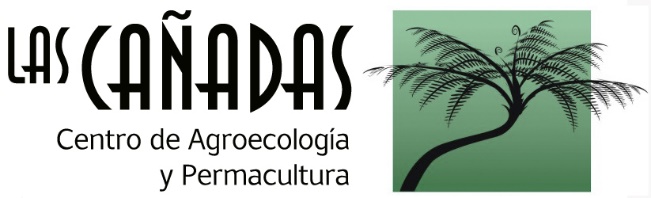 Aplicación alPrograma de Aprendices en agroecologíaNombre y Apellido:   Foto:  
Fecha de nacimiento:  
Género: Masculino ___ Femenino ___  Otro ____
Fotografía (opcional):Nacionalidad:
Dirección:
Estado/Provincia y País (código postal):
Teléfono:Dirección de correo electrónico:
Que fecha del programa de aprendices te interesa:Estudios:
Actividad actual:Describe ampliamente tu interés en participar en el programa de aprendices en agroecología:Planes a futuro, cuál es tu plan de vida en 10 años:Que conocimientos o habilidades tienes que puedes aportar a la cooperativa Las Cañadas:Pasatiempos:Fuma: Si ___      No ___Como te enteraste de Las Cañadas:He leído y acepto el “Reglamento del programa de aprendices”: Si __    No __